Lente anyó második levele:Kedveseim!Újra leültem kis íróasztalomhoz, hogy folytassam előző levelemet. Most hideg van. Tavasz, de hideg. Egy kedves barátnőm kedvenc meséje szerint az elcsavargó április hónap ezt a napját valamelyik téli hónap testvérétől kapta. A mese szerint Év anyó (vannak még anyók rajtam kívül is ) hónap gyermekeit összehívta, hogy mindegyiknek adjon valami számára kedves tulajdonságot. Például márciusnak a hóolvadást, októbernek a gyümölcsérlelést. A szórakozott április viszont elcsavargott. Mire eszébe jutott a találkozó Év anyó már kiosztotta az összes tulajdonságot! A sírdogáló áprilist megsajnálták testvérei és mindegyik adott neki a saját kapott „ajándékából” egy keveset. Hát ezért van áprilisban néha 28 fokos nyár néha meg szállingózó hópelyhek… Hát nem gyönyörű ?  Hol is tartottam? Ott, hogy nem értettem meg az embertársaim nagy részét. Inkább úgy fogalmaznék nem találtam a helyem. Úgy éreztem, mintha nem jó helyen élnék. Mintha senki más nem látná úgy a világot mint én. Velem van a baj? Ismerős? Szerintem mindnyájan jártunk már hasonló cipőben!Tetszett Einstein gondolata: „A kérdés, ami néha elbizonytalanít: én vagyok őrült vagy mindenki más?” Nem értettem, hogy jó szándékú tetteimet miért értik félre? Miért forgatják ki? Miért találkozom rossz szándékkal, irigységgel, elnyomással? Miért nem értenek engem?! Néha egész búskomorság fogott el. Csak a természet segített egy kicsit. Szerettem volna valamerre menni. Valamit tenni. Valamit alkotni. Nem hagytak. Nem tudtam. Beteg lettem. No de ezt aztán már még sem hagyhatom…!  Meg kellett gyógyulnom!Ki kellett törnöm,  kellett találnom egy saját utat amin nem akadályozhatnak. Kik? Mások… A számomra érthetetlenek. Kit? Engem. A számukra érthetetlent… Akikkel EGY vagyok. Hamvastól tudom, hogy ez van a Védákban. Ezekkel aztán nem vagyok EGY, az tuti…! Aztán kopasz „barátom” könyve mutatott egy utat. A „barátom” akivel sosem találkoztam tudós ember. Sok mindent elnevez, és aztán megmagyarázza. Nehéz olvasmány. Pedig amit ír oly tiszta útmutató és olyan egyszerű! És oly letisztulttá változtatja ezt a zavaros életet! Mint amikor a zavaros sáros víz leülepszik. Alul a homok, az iszap, felül a tiszta víz. Ilyen egyszerű…Szóval szerintem az ÚT tulajdonképpen egy kirándulás. Egy út a hegyre. És ez az életünk. Nincs más feladatunk, csak az, hogy felmenjünk a hegyre. Egyszerű. Ha van kedved gyere velem, Lente anyó kirándulására! Ígérem, élvezetes lesz!Azért, mielőtt elindulnánk, nézzük át egy kicsit az alapokat: A hegy az hegy. A hegyet ha térképen ábrázoljuk, szintvonalakat rajzolunk. A szintvonal az azonos magasságú pontokat összekötő képzeletbeli vonal. A 400 m-es szintvonal minden pontja 400 m magasan található a tengerszint felett.  A hegy oldala néhol meredekebb, ott sűrűbbek a szintvonalak, azaz egymástól kisebb távolságra vannak. A lankásabb lejtőkön a szintvonalak messzebb találhatók egymástól. A hegyre utak vezetnek fel. Mindegyik a csúcsra tart, de mindegyik más egy kicsit. Csak két dologban egyformák: 1. Mindegyik metszi valahol a jeles szintvonalakat, ahol állomások vannak.  2. Mindegyiken csak úgy tudunk feljebb jutni, ha szépen végigmegyünk az út állomásain. Az állomásokat képtelenség megkerülni vagy kihagyni! Úttörő emberként választhatod a járatlan utat is, de a jeles szintvonalakon ott is állomás vár! És ott sincs olyan kerülőút amivel egy jeles szint állomását átugorhatnád vagy kihagyhatnád.Az ÚTon nem egyedül mész, mindenki az ÚTon jár. Még ha nem is tudja. Az, hogy ki meddig jut fel a hegyen, sok mindentől függ. Leginkább a kitartástól, az erőnléttől, a kíváncsiságtól, az újdonság vonzerejétől, az új dolgokra való nyitottságtól. Van aki csak néhány állomásig jut, ahonnan még nem látni messze. A kitartóbbak viszont feljuthatnak a csúcsra, ahol olyan szép a kilátás, mintha egy másik világban járnánk…Késő van, kicsit elfáradtam. Levelemet befejezem, de ígérem, a következő levélben már eljutunk az első állomásig!Szabadságot adó szeretettel gondolok rátok!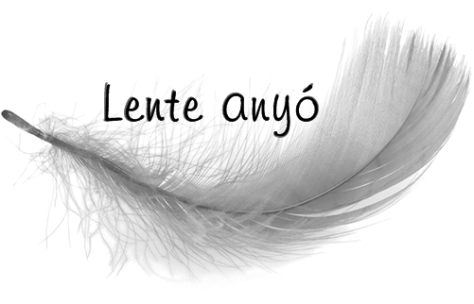 Kelt: egy tölgyfa alatt,  2019. év tavaszán 